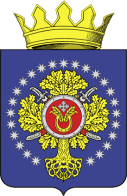 УРЮПИНСКИЙ МУНИЦИПАЛЬНЫЙ РАЙОНВОЛГОГРАДСКОЙ ОБЛАСТИУРЮПИНСКАЯ  РАЙОННАЯ  ДУМАР  Е  Ш  Е  Н  И  Е12 октября 2020  года	                   № 145 Об утверждении отчета об исполнении бюджета Урюпинского муниципального района за 2019 год        Рассмотрев отчет администрации Урюпинского муниципального района об исполнении бюджета Урюпинского муниципального района за 2019 год, на основании пункта 2 части 10 статьи 35 Федерального закона от 6 октября 2003 года № 131-ФЗ «Об общих принципах организации местного самоуправления в Российской Федерации», статей 264.5, 264.6 Бюджетного кодекса Российской Федерации, статей 21, 48 Устава Урюпинского муниципального района, статьи 44 Положения о бюджетном процессе в Урюпинском муниципальном районе, утвержденного решением Урюпинской районной Думы от 02 июля 2015 года № 12/100, Урюпинская районная Дума РЕШИЛА:        1. Утвердить отчет администрации Урюпинского муниципального района об исполнении бюджета Урюпинского муниципального района за 2019 год:        по доходам в сумме 467 747,4 тысяч рублей;        по расходам в сумме 464 686,1 тысяч рублей;        с профицитом бюджета в сумме 3 061,3 тысяч рублей.        2.Утвердить следующие показатели исполнения бюджета Урюпинского муниципального района за 2019 год:        - исполнение доходов районного бюджета за 2019 год по кодам классификации доходов бюджетов согласно приложению 1 к настоящему решению;        - исполнение доходов районного бюджета за 2019 год по кодам видов доходов, подвидов доходов бюджетной классификации согласно приложению 2 к настоящему решению;        - исполнение расходов районного бюджета за 2019 год по разделам, подразделам классификации расходов бюджетов согласно приложению 3 к настоящему решению;         - исполнение расходов районного бюджета за 2019 год по ведомственной структуре расходов классификации расходов бюджетов согласно приложению 4 к настоящему решению;        - исполнение источников финансирования дефицита районного бюджета за 2019 год по кодам классификации источников финансирования дефицитов бюджетов согласно приложению 5 к настоящему решению;        - исполнение источников финансирования дефицита районного бюджета за 2019 год по кодам групп, подгрупп, статей, видов источников финансирования дефицитов бюджетов классификации операций сектора муниципального управления, относящихся к источникам финансирования дефицитов бюджетов согласно приложению 6 к настоящему решению;        - исполнение муниципальных программ за 2019 год согласно приложению 7 к настоящему решению;        - численность муниципальных служащих органов местного самоуправления, работников муниципальных учреждений Урюпинского муниципального района с указанием фактических затрат на их денежное содержание по состоянию на 31 декабря 2019 года согласно приложению 8 к  настоящему решению;        3. Настоящее решение вступает в силу с момента его принятия и подлежит официальному опубликованию в информационном бюллетене администрации Урюпинского муниципального района «Районные ведомости».             ПредседательУрюпинской районной Думы					    Т.Е. Матыкина                                                                                                          Приложение 1 к решению                                                                                                        Урюпинской районной Думы                                                                                                         от 12 октября 2020 года № 145 Исполнение доходов районного бюджета за 2019 год по кодам классификации доходов бюджетов                                                                                                          Приложение 2 к решению                                                                                                        Урюпинской районной Думы                                                                                                         от 12 октября 2020 года № 145 Исполнение доходов районного бюджета за 2019 год по кодам видов доходов, подвидов доходов бюджетной классификации                                                                                                          Приложение 3 к решению                                                                                                        Урюпинской районной Думы                                                                                                         от 12 октября 2020 года № 145 Исполнение расходов районного бюджета за 2019 год по разделам, подразделам классификации расходов бюджетов                                                                                                          Приложение 4 к решению                                                                                                        Урюпинской районной Думы                                                                                                         от 12 октября 2020 года № 145 Исполнение расходов районного бюджета за 2019 год по ведомственнойструктуре расходов классификации расходов бюджетов                                                                                                         Приложение 5 к решению                                                                                                        Урюпинской районной Думы                                                                                                        от 12 октября 2020 года № 145 Исполнение источников финансирования дефицита районного бюджета за 2019 год по кодам классификации источников финансирования дефицитов бюджетов                                                                                                          Приложение 6 к решению                                                                                                        Урюпинской районной Думы                                                                                                        от 12 октября 2020 года  № 145  Исполнение источников финансирования дефицита районного бюджета за 2019 год по кодам групп, подгрупп, статей, видов источников финансирования дефицитов бюджетов классификации операций сектора муниципального управления, относящихся к источникам финансирования дефицитов бюджетов                                                                                                          Приложение 7 к решению                                                                                                        Урюпинской районной Думы                                                                                                        от 12 октября 2020 года  № 145 Исполнение муниципальных программ за 2019 год                                                                                                          Приложение 8 к решению                                                                                                        Урюпинской районной Думы                                                                                                         от 12 октября 2020 года № 145 Численность муниципальных служащих органов местного самоуправления, работников муниципальных учреждений Урюпинского муниципального района с указанием фактических затрат на их денежное содержание по состоянию на 31 декабря 2019 годаКод бюджетной классификацииНаименование показателяУтверждено решением о бюджете на 2019 год (тыс. руб.)Исполнено за 2019 годИсполнено за 2019 годКод бюджетной классификацииНаименование показателяУтверждено решением о бюджете на 2019 год (тыс. руб.)(тыс. руб.)%1.00.00.00.0.00.0.000Налоговые и неналоговые доходы195248,1192271,698,5 %1.01.00.00.0.00.0.000Налоги на прибыль, доходы143000,0141512,999,0 %1.03.00.00.0.00.0.000Налоги на товары (работы, услуги), реализуемые на территории Российской Федерации9138,89100,699,6 %1.05.00.00.0.00.0.000Налоги на совокупный доход15862,516003,3100,9 %1.08.00.00.0.00.0.000Государственная пошлина0,019,11.09.00.00.0.00.0.000Задолженность и перерасчеты по отмененным налогам, сборам и иным обязательным платежам0,00,11.11.00.00.0.00.0.000Доходы от использования имущества, находящегося в государственной и муниципальной собственности20589,020712,4100,6 %1.12.00.00.0.00.0.000Платежи при пользовании природными ресурсами906,0918,2101,3 %1.13.00.00.0.00.0.000Доходы от оказания платных услуг (работ) и компенсации затрат государства3135,32856,291,1 %1.14.00.00.0.00.0.000Доходы от продажи материальных и нематериальных активов339,0369,5109,0 %1.16.00.00.0.00.0.000Штрафы, санкции, возмещение ущерба2232,5722,932,4 %1.17.00.00.0.00.0.000Прочие неналоговые доходы45,056,4125,2 %2.00.00.00.0.00.0.000Безвозмездные поступления275551,9275475,8100,0 %2.02.00.00.0.00.0.000Безвозмездные поступления от других бюджетов бюджетной системы Российской Федерации275339,9277071,4100,6 %2.07.00.00.0.00.0.000Прочие безвозмездные поступления60,060,0100,0 %2.18.05.00.0.05.0.000Доходы бюджетов муниципальных районов от возврата остатков субсидий, субвенций и иных меж-бюджетных трансфертов, имеющих целевое назначение, прошлых лет152,0152,0100,0 %2.19.00.00.0.00.0.000Возврат остатков субсидий, субвенций и иных межбюджетных трансфертов, имеющих целевое назначение, прошлых лет-1807,6ИТОГО:ИТОГО:470800,0467747,499,4 %Наименование показателяКод доходапо бюджетной классификацииУтверждено решением о бюджете на 2019 год(тыс. руб.)Исполненоза 2019 годИсполненоза 2019 годНаименование показателяКод доходапо бюджетной классификацииУтверждено решением о бюджете на 2019 год(тыс. руб.)(тыс. руб.)%Доходы бюджета - ВсегоХ470 800,0467 747,499,4в том числе:НАЛОГОВЫЕ И НЕНАЛОГОВЫЕ ДОХОДЫ000 1 00 00000 00 0000 000195 248,1192 271,698,5НАЛОГИ НА ПРИБЫЛЬ, ДОХОДЫ000 1 01 00000 00 0000 000143 000,0141 512,999,0Налог на доходы физических лиц000 1 01 02000 01 0000 110143 000,0141 512,999,0Налог на доходы физических лиц с доходов, источником которых является налоговый агент, за исключением доходов, в отношении которых исчисление и уплата налога осуществляются в соответствии со статьями 227, 227.1 и 228 Налогового кодекса Российской Федерации000 1 01 02010 01 0000 110140 465,0139 006,799,0Налог на доходы физических лиц с доходов, полученных от осуществления деятельности физическими лицами, зарегистрированными в качестве индивидуальных предпринимателей, нотариусов, занимающихся частной практикой, адвокатов, учредивших адвокатские кабинеты, и других лиц, занимающихся частной практикой в соответствии со статьей 227 Налогового кодекса Российской Федерации000 1 01 02020 01 0000 1101 100,01 073,597,6Налог на доходы физических лиц с доходов,  полученных физическими лицами в соответствии со статьей 228 Налогового Кодекса Российской Федерации000 1 01 02030 01 0000 1101 350,01 346,599,7Налог на доходы физических лиц в виде фиксированных авансовых платежей с доходов, полученных физическими лицами, являющимися иностранными гражданами, осуществляющими трудовую деятельность по найму на основании патента в соответствии  со статьей 227.1 Налогового кодекса Российской Федерации000 1 01 02040 01 0000 11085,086,2101,4НАЛОГИ НА ТОВАРЫ (РАБОТЫ, УСЛУГИ), РЕАЛИЗУЕМЫЕ НА ТЕРРИТОРИИ РОССИЙСКОЙ ФЕДЕРАЦИИ000 1 03 00000 00 0000 0009 138,89 100,699,6Акцизы по подакцизным товарам (продукции), производимым на территории Российской Федерации000 1 03 02000 01 0000 1109 138,89 100,699,6Доходы от уплаты акцизов на дизельное топливо, подлежащие распределению между бюджетами субъектов Российской Федерации и местными бюджетами с учетом установленных дифференцированных нормативов отчислений в местные бюджеты000 1 03 02230 01 0000 1104 174,24 142,599,2Доходы от уплаты акцизов на дизельное топливо, подлежащие распределению между бюджетами субъектов Российской Федерации и местными бюджетами с учетом установленных дифференцированных нормативов отчислений в местные бюджеты (по нормативам, установленным Федеральным законом о федеральном бюджете в целях формирования дорожных фондов субъектов Российской Федерации)000 1 03 02231 01 0000 1104 174,24 142,599,2Доходы от уплаты акцизов на моторные масла для дизельных и (или) карбюраторных (инжекторных) двигателей, подлежащие распределению между бюджетами субъектов Российской Федерации и местными бюджетами с учетом установленных дифференцированных нормативов отчислений в местные бюджеты000 1 03 02240 01 0000 11022,630,4135,0Доходы от уплаты акцизов на моторные масла для дизельных и (или) карбюраторных (инжекторных) двигателей, подлежащие распределению между бюджетами субъектов Российской Федерации и местными бюджетами с учетом установленных дифференцированных нормативов отчислений в местные бюджеты (по нормативам, установленным Федеральным законом о федеральном бюджете в целях формирования дорожных фондов субъектов Российской Федерации)000 1 03 02241 01 0000 11022,630,4135,0Доходы от уплаты акцизов на автомобильный бензин, подлежащие распределению между бюджетами субъектов Российской Федерации и местными бюджетами с учетом установленных дифференцированных нормативов отчислений в местные бюджеты000 1 03 02250 01 0000 1105 591,35 534,399,0Доходы от уплаты акцизов на автомобильный бензин, подлежащие распределению между бюджетами субъектов Российской Федерации и местными бюджетами с учетом установленных дифференцированных нормативов отчислений в местные бюджеты (по нормативам, установленным Федеральным законом о федеральном бюджете в целях формирования дорожных фондов субъектов Российской Федерации)000 1 03 02251 01 0000 1105 591,35 534,399,0Доходы от уплаты акцизов на прямогонный бензин, подлежащие распределению между бюджетами субъектов Российской Федерации и местными бюджетами с учетом установленных дифференцированных нормативов отчислений в местные бюджеты000 1 03 02260 01 0000 110-649,3-606,693,4Доходы от уплаты акцизов на прямогонный бензин, подлежащие распределению между бюджетами субъектов Российской Федерации и местными бюджетами с учетом установленных дифференцированных нормативов отчислений в местные бюджеты (по нормативам, установленным Федеральным законом о федеральном бюджете в целях формирования дорожных фондов субъектов Российской Федерации)000 1 03 02261 01 0000 110-649,3-606,693,4НАЛОГИ НА СОВОКУПНЫЙ ДОХОД000 1 05 00000 00 0000 00015 862,516 003,3100,9Налог, взимаемый в связи с применением упрощенной системы налогообложения000 1 05 01000 00 0000 110378,0385,5102,0Налог, взимаемый с налогоплательщиков, выбравших в качестве объекта налогообложения  доходы000 1 05 01010 01 0000 110378,0271,271,7Налог, взимаемый с налогоплательщиков, выбравших в качестве объекта налогообложения  доходы000 1 05 01011 01 0000 110378,0271,271,7Налог, взимаемый с налогоплательщиков, выбравших в качестве объекта налогообложения доходы, уменьшенные на величину расходов000 1 05 01020 01 0000 1100,0114,3Налог, взимаемый с налогоплательщиков, выбравших в качестве объекта налогообложения доходы, уменьшенные на величину расходов (в том числе минимальный налог, зачисляемый в бюджеты субъектов Российской Федерации)000 1 05 01021 01 0000 1100,0114,3Единый налог на вмененный доход для отдельных видов деятельности000 1 05 02000 02 0000 1104 069,04 174,5102,6Единый налог на вмененный доход для отдельных видов деятельности000 1 05 02010 02 0000 1104 069,04 174,5102,6Единый сельскохозяйственный налог000 1 05 03000 01 0000 11011 354,011 370,5100,1Единый сельскохозяйственный налог000 1 05 03010 01 0000 11011 354,011 370,5100,1Налог, взимаемый в связи с применением патентной системы налогообложения000 1 05 04000 02 0000 11061,572,8118,4Налог, взимаемый в связи с применением патентной системы налогообложения, зачисляемый в бюджеты муниципальных районов000 1 05 04020 02 0000 11061,572,8118,4ГОСУДАРСТВЕННАЯ ПОШЛИНА000 1 08 00000 00 0000 0000,019,1Государственная пошлина по делам, рассматриваемым в судах общей юрисдикции, мировыми судьями000 1 08 03000 01 0000 1100,009,1Государственная пошлина по делам, рассматриваемым в судах общей юрисдикции, мировыми судьями (за исключением Верховного Суда Российской Федерации)000 1 08 03010 01 0000 1100,009,1Государственная пошлина за государственную регистрацию, а также за совершение прочих юридически значимых действий000 1 08 07000 01 0000 1100,0010,0Государственная пошлина за выдачу разрешения на установку рекламной конструкции000 1 08 07150 01 0000 1100,0010,0ЗАДОЛЖЕННОСТЬ И ПЕРЕРАСЧЕТЫ ПО ОТМЕНЕННЫМ НАЛОГАМ, СБОРАМ И ИНЫМ ОБЯЗАТЕЛЬНЫМ ПЛАТЕЖАМ000 1 09 00000 00 0000 0000,00,1Прочие налоги и сборы (по отмененным  налогам и сборам субъектов Российской Федерации)000 1 09 06000 02 0000 1100,00,1Налог с продаж000 1 09 06010 02 0000 1100,00,1ДОХОДЫ ОТ ИСПОЛЬЗОВАНИЯ ИМУЩЕСТВА, НАХОДЯЩЕГОСЯ В ГОСУДАРСТВЕННОЙ И МУНИЦИПАЛЬНОЙ СОБСТВЕННОСТИ000 1 11 00000 00 0000 00020 589,020 712,4100,6Доходы, получаемые в виде арендной либо иной платы за передачу в возмездное пользование государственного и муниципального имущества (за исключением имущества бюджетных и автономных учреждений, а также имущества государственных и муниципальных унитарных предприятий, в том числе казенных)000 1 11 05000 00 0000 12020 572,020 694,0100,6Доходы, получаемые в виде арендной платы за земельные участки, государственная собственность на которые не разграничена, а также средства от продажи права на заключение договоров аренды указанных земельных участков000 1 11 05010 00 0000 12017 000,017 245,4101,4Доходы, получаемые в виде арендной платы за земельные участки, государственная собственность на которые не разграничена и которые расположены в границах сельских поселений и межселенных территорий муниципальных районов, а также средства от продажи права на заключение договоров аренды указанных земельных участков000 1 11 05013 05 0000 12017 000,017 245,4101,4Доходы, получаемые в виде арендной платы за земли после разграничения государственной собственности на землю, а также средства от продажи права на заключение договоров аренды указанных земельных участков (за исключением земельных участков бюджетных и автономных учреждений)000 1 11 05020 00 0000 1203 500,03 371,296,3Доходы, получаемые в виде арендной платы, а также средства от продажи права на заключение договоров аренды за земли, находящиеся в собственности муниципальных районов (за исключением земельных участков муниципальных бюджетных и автономных учреждений)000 1 11 05025 05 0000 1203 500,03 371,296,3Доходы от сдачи в аренду имущества, находящегося в оперативном управлении органов государственной власти, органов местного самоуправления, государственных внебюджетных фондов и созданных ими учреждений (за исключением имущества бюджетных и автономных учреждений)000 1 11 05030 00 0000 12072,077,4107,4Доходы от сдачи в аренду имущества, находящегося в оперативном управлении органов управления муниципальных районов и созданных ими учреждений (за исключением имущества муниципальных бюджетных и автономных учреждений)000 1 11 05035 05 0000 12072,077,4107,4Плата по соглашениям об установлении сервитута в отношении земельных участков, находящихся в государственной или муниципальной собственности000 1 11 05300 00 0000 1200,01,4Плата по соглашениям об установлении сервитута в отношении земельных участков, государственная собственность на которые не разграничена000 1 11 05310 00 0000 1200,01,4Плата по соглашениям об установлении сервитута, заключенным органами местного самоуправления муниципальных районов, органами местного самоуправления сельских поселений, государственными или муниципальными предприятиями либо государственными или муниципальными учреждениями в отношении земельных участков, государственная собственность на которые не разграничена и которые расположены в границах сельских поселений и межселенных территорий муниципальных районов000 1 11 05313 05 0000 1200,01,4Платежи от государственных и муниципальных унитарных предприятий000 1 11 07000 00 0000 12017,017,0100,0Доходы от перечисления части прибыли государственных и муниципальных унитарных предприятий, остающейся после уплаты налогов и обязательных платежей000 1 11 07010 00 0000 12017,017,0100,0Доходы от перечисления части прибыли, остающейся после уплаты налогов и иных обязательных платежей муниципальных унитарных предприятий, созданных муниципальными районами000 1 11 07015 05 0000 12017,017,0100,0ПЛАТЕЖИ ПРИ ПОЛЬЗОВАНИИ ПРИРОДНЫМИ РЕСУРСАМИ000 1 12 00000 00 0000 000906,0918,2101,3Плата за негативное воздействие на окружающую среду000 1 12 01000 01 0000 120906,0918,2101,3Плата за выбросы загрязняющих веществ в атмосферный воздух стационарными объектами000 1 12 01010 01 0000 120243,0242,9100,0Плата за размещение отходов производства и потребления000 1 12 01040 01 0000 120663,0675,3101,8Плата за размещение отходов производства000 1 12 01041 01 0000 120663,0675,3101,8ДОХОДЫ ОТ ОКАЗАНИЯ ПЛАТНЫХ УСЛУГ И КОМПЕНСАЦИИ ЗАТРАТ ГОСУДАРСТВА000 1 13 00000 00 0000 0003 135,32 856,291,1Доходы от оказания платных услуг (работ)000 1 13 01000 00 0000 1302 938,52 820,096,0Прочие доходы от оказания платных услуг (работ)000 1 13 01990 00 0000 1302 938,52 820,096,0Прочие доходы от оказания платных услуг (работ) получателями средств бюджетов муниципальных районов000 1 13 01995 05 0000 1302 938,52 820,096,0Доходы от компенсации затрат государства000 1 13 02000 00 0000 130196,836,218,4Прочие доходы от компенсации затрат государства000 1 13 02990 00 0000 130196,836,218,4Прочие доходы от компенсации затрат  бюджетов муниципальных районов000 1 13 02995 05 0000 130196,836,218,4ДОХОДЫ ОТ ПРОДАЖИ МАТЕРИАЛЬНЫХ И НЕМАТЕРИАЛЬНЫХ АКТИВОВ000 1 14 00000 00 0000 000339,0369,5109,0Доходы от реализации имущества, находящегося в государственной и муниципальной собственности (за исключением движимого имущества бюджетных и автономных учреждений, а также имущества государственных и муниципальных унитарных предприятий, в том числе казенных)000 1 14 02000 00 0000 0003,03,0100,0Доходы от реализации имущества, находящегося в собственности муниципальных районов (за исключением  движимого имущества муниципальных бюджетных и автономных учреждений, а также имущества муниципальных унитарных предприятий, в том числе казенных), в части реализации основных средств по указанному имуществу000 1 14 02050 05 0000 4103,03,0100,0Доходы от реализации иного имущества, находящегося в собственности муниципальных районов (за исключением имущества муниципальных бюджетных и автономных учреждений, а также имущества муниципальных унитарных предприятий, в том числе казенных), в части реализации основных средств по указанному имуществу000 1 14 02053 05 0000 4103,03,0100,0Доходы от продажи земельных участков, находящихся в государственной и муниципальной собственности000 1 14 06000 00 0000 430180,0182,4101,3Доходы     от    продажи    земельных    участков,                              государственная  собственность  на   которые   не                              разграничена000 1 14 06010 00 0000 430180,0182,4101,3Доходы от продажи земельных участков, государственная собственность на которые не разграничена и которые расположены в границах сельских поселений и межселенных территорий муниципальных районов000 1 14 06013 05 0000 430180,0182,4101,3Плата за увеличение площади земельных участков, находящихся в частной собственности, в результате перераспределения таких земельных участков и земель (или) земельных участков, находящихся в государственной или муниципальной собственности000 1 14 06300 00 0000 430156,0184,1118,0Плата за увеличение площади земельных участков, находящихся в частной собственности, в результате перераспределения таких земельных участков и земель (или) земельных участков, государственная собственность на которые не разграничена000 1 14 06310 00 0000 430156,0184,1118,0Плата за увеличение площади земельных участков, находящихся в частной собственности, в результате перераспределения таких земельных участков и земель (или) земельных участков, государственная собственность на которые не разграничена и которые расположены в границах сельских поселений и межселенных территорий муниципальных районов000 1 14 06313 05 0000 430156,0184,1118,0ШТРАФЫ, САНКЦИИ, ВОЗМЕЩЕНИЕ УЩЕРБА000 1 16 00000 00 0000 0002 232,5722,932,4Денежные взыскания (штрафы) за нарушение законодательства о налогах и сборах000 1 16 03000 00 0000 1401,51,5101,2Денежные взыскания (штрафы) за нарушение законодательства о налогах и сборах, предусмотренные статьями 116, 119.1, 119.2, пунктами 1 и 2 статьи 120, статьями 125, 126, 126.1, 128, 129, 129.1, 129.4, 132, 133, 134, 135, 135.1, 135.2 Налогового кодекса Российской Федерации000 1 16 03010 01 0000 1401,50,641,2Денежные взыскания (штрафы) за административные правонарушения в области налогов и сборов, предусмотренные Кодексом Российской Федерации об административных правонарушениях000 1 16 03030 01 0000 1400,00,9Доходы от возмещения ущерба при возникновении страховых случаев000 1 16 23000 00 0000 14013,013,1101,3Доходы от возмещения ущерба при возникновении страховых случаев, когда выгодоприобретателями выступают получатели средств бюджетов муниципальных районов000 1 16 23050 05 0000 14013,013,1101,3Доходы от возмещения ущерба при возникновении страховых случаев по обязательному страхованию гражданской ответственности, когда выгодоприобретателями выступают получатели средств бюджетов муниципальных районов000 1 16 23051 05 0000 14013,013,1101,3Денежные взыскания (штрафы) за нарушение законодательства Российской Федерации о недрах, об особо охраняемых природных территориях, об охране и использовании животного мира, об экологической экспертизе, в области охраны окружающей среды, о рыболовстве и сохранении водных биологических ресурсов, земельного законодательства, лесного законодательства, водного законодательства000 1 16 25000 00 0000 14098,098,0100,0Денежные взыскания (штрафы) за нарушение законодательства в области охраны окружающей среды000 1 16 25050 01 0000 1409,09,0102,2Денежные взыскания (штрафы) за нарушение земельного законодательства000 1 16 25060 01 0000 14089,089,099,7Денежные взыскания (штрафы) за нарушение законодательства Российской Федерации о контрактной системе в сфере закупок товаров, работ, услуг для обеспечения государственных и муниципальных нужд000 1 16 33000 00 0000 14065,065,0100,0Денежные взыскания (штрафы) за нарушение законодательства Российской Федерации о контрактной системе в сфере закупок товаров, работ, услуг для обеспечения государственных и муниципальных нужд для нужд муниципальных районов000 1 16 33050 05 0000 14065,065,0100,0Суммы по искам о возмещении вреда, причиненного окружающей среде000 1 16 35000 00 0000 1401 540,00,00,0Суммы по искам о возмещении вреда, причиненного окружающей среде, подлежащие зачислению в бюджеты муниципальных районов000 1 16 35030 05 0000 1401 540,00,00,0Денежные взыскания (штрафы), установленные законами субъектов Российской Федерации за несоблюдение муниципальных правовых актов000 1 16 51000 02 0000 1404,04,0100,0Денежные взыскания (штрафы), установленные законами субъектов Российской Федерации за несоблюдение муниципальных правовых актов, зачисляемые в бюджеты муниципальных районов000 1 16 51030 02 0000 1404,04,0100,0Прочие поступления от денежных взысканий (штрафов) и иных сумм в возмещение ущерба000 1 16 90000 00 0000 140511,0541,3105,9Прочие поступления от денежных взысканий (штрафов) и иных сумм в возмещение ущерба, зачисляемые в бюджеты муниципальных районов000 1 16 90050 05 0000 140511,0541,3105,9ПРОЧИЕ НЕНАЛОГОВЫЕ ДОХОДЫ000 1 17 00000 00 0000 00045,056,4125,2Прочие неналоговые доходы000 1 17 05000 00 0000 18045,056,4125,2Прочие неналоговые доходы бюджетов муниципальных районов000 1 17 05050 05 0000 18045,056,4125,2БЕЗВОЗМЕЗДНЫЕ ПОСТУПЛЕНИЯ000 2 00 00000 00 0000 000275 551,9275 475,8100,0БЕЗВОЗМЕЗДНЫЕ ПОСТУПЛЕНИЯ ОТ ДРУГИХ БЮДЖЕТОВ БЮДЖЕТНОЙ СИСТЕМЫ РОССИЙСКОЙ ФЕДЕРАЦИИ000 2 02 00000 00 0000 000275 339,9277 071,4100,6Дотации бюджетам бюджетной системы Российской Федерации000 2 02 10000 00 0000 1502 505,012 505,0499,2Дотации бюджетам на поддержку мер по обеспечению сбалансированности бюджетов000 2 02 15002 00 0000 1502 505,012 505,0499,2Дотации бюджетам муниципальных районов на поддержку мер по обеспечению сбалансированности бюджетов000 2 02 15002 05 0000 1502 505,012 505,0499,2Субсидии бюджетам бюджетной системы Российской Федерации (межбюджетные субсидии)000 2 02 20000 00 0000 15053 189,353 129,099,9Субсидии бюджетам на строительство, модернизацию, ремонт и содержание автомобильных дорог общего пользования, в том числе дорог в поселениях (за исключением автомобильных дорог федерального значения)000 2 02 20041 00 0000 1507 581,07 520,799,2Субсидии бюджетам муниципальных районов на строительство, модернизацию, ремонт и содержание автомобильных дорог общего пользования, в том числе дорог в поселениях (за исключением автомобильных дорог федерального значения)000 2 02 20041 05 0000 1507 581,07 520,799,2Субсидии бюджетам на создание в общеобразовательных организациях, расположенных в сельской местности, условий для занятий физической культурой и спортом000 2 02 25097 00 0000 1501 391,21 391,2100,0Субсидии бюджетам муниципальных районов на создание в общеобразовательных организациях, расположенных в сельской местности, условий для занятий физической культурой и спортом000 2 02 25097 05 0000 1501 391,21 391,2100,0Субсидии бюджетам на поддержку отрасли культуры000 2 02 25519 00 0000 15028,328,3100,0Субсидии бюджетам муниципальных районов на поддержку отрасли культуры000 2 02 25519 05 0000 15028,328,3100,0Субсидии бюджетам на софинансирование капитальных вложений в объекты государственной (муниципальной) собственности в рамках обеспечения устойчивого развития сельских территорий000 2 02 27567 00 0000 1508 450,38 450,3100,0Субсидии бюджетам муниципальных районов на софинансирование капитальных вложений в объекты государственной (муниципальной) собственности в рамках обеспечения устойчивого развития сельских территорий000 2 02 27567 05 0000 1508 450,38 450,3100,0Прочие субсидии000 2 02 29999 00 0000 15035 738,535 738,5100,0Прочие субсидии бюджетам муниципальных районов000 2 02 29999 05 0000 15035 738,535 738,5100,0Субвенции бюджетам бюджетной системы Российской Федерации000 2 02 30000 00 0000 150211 958,9204 741,196,6Субвенции бюджетам муниципальных образований на предоставление гражданам субсидий на оплату жилого помещения и коммунальных услуг000 2 02 30022 00 0000 1509 234,49 525,8103,2Субвенции бюджетам муниципальных районов на предоставление гражданам субсидий на оплату жилого помещения и коммунальных услуг000 2 02 30022 05 0000 1509 234,49 525,8103,2Субвенции местным бюджетам на выполнение передаваемых полномочий субъектов Российской Федерации000 2 02 30024 00 0000 150185 429,6180 831,897,5Субвенции бюджетам муниципальных районов на выполнение передаваемых полномочий субъектов Российской Федерации000 2 02 30024 05 0000 150185 429,6180 831,897,5Субвенции бюджетам на содержание ребенка в семье опекуна и приемной семье, а также вознаграждение, причитающееся приемному родителю000 2 02 30027 00 0000 15012 672,011 615,091,7Субвенции бюджетам муниципальных районов на содержание ребенка в семье опекуна и приемной семье, а также вознаграждение, причитающееся приемному родителю000 2 02 30027 05 0000 15012 672,011 615,091,7Субвенции бюджетам на компенсацию части платы, взимаемой с родителей (законных представителей) за присмотр и уход за детьми, посещающими образовательные организации, реализующие образовательные программы дошкольного образования000 2 02 30029 00 0000 1502 424,4570,023,5Субвенции бюджетам муниципальных районов на компенсацию части платы, взимаемой с родителей (законных представителей) за присмотр и уход за детьми, посещающими образовательные организации, реализующие образовательные программы дошкольного образования000 2 02 30029 05 0000 1502 424,4570,023,5Субвенции бюджетам на государственную регистрацию актов гражданского состояния000 2 02 35930 00 0000 1502 198,52 198,5100,0Субвенции бюджетам муниципальных районов на государственную регистрацию актов гражданского состояния000 2 02 35930 05 0000 1502 198,52 198,5100,0Иные межбюджетные трансферты000 2 02 40000 00 0000 1507 686,76 696,387,1Межбюджетные трансферты, передаваемые бюджетам муниципальных образований на осуществление части полномочий по решению вопросов местного значения в соответствии с заключенными соглашениями000 2 02 40014 00 0000 1507 505,06 352,684,6Межбюджетные трансферты, передаваемые бюджетам муниципальных районов из бюджетов поселений на осуществление части полномочий по решению вопросов местного значения в соответствии с заключенными соглашениями000 2 02 40014 05 0000 1507 505,06 352,684,6Межбюджетные трансферты, передаваемые
 бюджетам на  поддержку отрасли культуры000 2 02 45519 00 0000 150100,0100,0100,0Межбюджетные трансферты, передаваемые 
бюджетам  муниципальных районов на поддержку отрасли культуры000 2 02 45519 05 0000 150100,0100,0100,0Межбюджетные трансферты, передаваемые бюджетам за достижение показателей деятельности органов исполнительной власти субъектов Российской Федерации000 2 02 45550 00 0000 1500,00204,9Межбюджетные трансферты, передаваемые бюджетам муниципальных районов за достижение показателей деятельности органов исполнительной власти субъектов Российской Федерации000 2 02 45550 05 0000 1500,00204,9Прочие межбюджетные трансферты, передаваемые бюджетам000 2 02 49999 00 0000 15081,738,847,5Прочие межбюджетные трансферты, передаваемые бюджетам муниципальных районов000 2 02 49999 05 0000 15081,738,847,5ПРОЧИЕ БЕЗВОЗМЕЗДНЫЕ ПОСТУПЛЕНИЯ000 2 07 00000 00 0000 00060,060,0100,0Прочие безвозмездные поступления в бюджеты муниципальных районов000 2 07 05000 05 0000 15060,060,0100,0Прочие безвозмездные поступления в бюджеты муниципальных районов000 2 07 05030 05 0000 15060,060,0100,0ДОХОДЫ БЮДЖЕТОВ БЮДЖЕТНОЙ СИСТЕМЫ РОССИЙСКОЙ ФЕДЕРАЦИИ ОТ ВОЗВРАТА ОСТАТКОВ СУБСИДИЙ, СУБВЕНЦИЙ И ИНЫХ МЕЖБЮДЖЕТНЫХ ТРАНСФЕРТОВ, ИМЕЮЩИХ ЦЕЛЕВОЕ НАЗНАЧЕНИЕ, ПРОШЛЫХ ЛЕТ000 2 18 00000 00 0000 000152,0152,0100,0Доходы бюджетов бюджетной системы Российской Федерации от возврата бюджетами бюджетной системы Российской Федерации остатков субсидий, субвенций и иных межбюджетных трансфертов, имеющих целевое назначение, прошлых лет, а также от возврата организациями остатков субсидий прошлых лет000 2 18 00000 00 0000 150152,0152,0100,0Доходы бюджетов муниципальных районов от возврата бюджетами бюджетной системы Российской Федерации остатков субсидий, субвенций и иных межбюджетных трансфертов, имеющих целевое назначение, прошлых лет, а также от возврата организациями остатков субсидий прошлых лет000 2 18 00000 05 0000 150152,0152,0100,0Доходы бюджетов муниципальных районов от возврата прочих остатков субсидий, субвенций и иных межбюджетных трансфертов, имеющих целевое назначение, прошлых лет из бюджетов поселений000 2 18 60010 05 0000 150152,0152,0100,0ВОЗВРАТ ОСТАТКОВ СУБСИДИЙ, СУБВЕНЦИЙИ ИНЫХ МЕЖБЮДЖЕТНЫХ ТРАНСФЕРТОВ, ИМЕЮЩИХ ЦЕЛЕВОЕ НАЗНАЧЕНИЕ, ПРОШЛЫХ ЛЕТ000 2 19 00000 00 0000 0000,0-1 807,6Возврат остатков субсидий, субвенций и иных межбюджетных трансфертов, имеющих целевое назначение, прошлых лет из бюджетов муниципальных районов000 2 19 00000 05 0000 1500,0-1 807,6Возврат прочих остатков субсидий, субвенций и иных межбюджетных трансфертов, имеющих целевое назначение, прошлых лет из бюджетов муниципальных районов000 2 19 60010 05 0000 1500,0-1 807,6КФСРНаименование КФСРУтверждено решением о  бюджете на 2019 год (тыс. руб.)Исполнено за 2019 год Исполнено за 2019 год КФСРНаименование КФСРУтверждено решением о  бюджете на 2019 год (тыс. руб.)(тыс. руб.)%0100Общегосударственные вопросы53336,351384,796,30102Функционирование высшего должностного лица субъекта Российской Федерации и муниципального образования1561,91537,898,50103Функционирование законодательных (представительных) органов государственной власти и представительных органов муниципальных образований1894,01862,698,30104Функционирование Правительства Российской Федерации, высших исполнительных органов государственной власти субъектов Российской Федерации, местных администраций27042,126227,797,00106Обеспечение деятельности финансовых, налоговых и таможенных органов и органов финансового (финансово-бюджетного) надзора4822,44704,197,50111Резервные фонды100,00,00113Другие общегосударственные вопросы17915,917052,595,20300Национальная безопасность и правоохранительная деятельность1879,21692,390,10309Защита населения и территории от последствий чрезвычайных ситуаций природного и техногенного характера, гражданская оборона1693,61599,594,40314Другие вопросы в области национальной безопасности и правоохранительной деятельности185,692,850,00400Национальная экономика19302,817735,991,90409Дорожное хозяйство (дорожные фонды)18842,817303,991,80412Другие вопросы в области национальной экономики460,0432,093,90500Жилищно-коммунальное хозяйство22205,821326,796,00501Жилищное хозяйство7,14,766,20502Коммунальное хозяйство20437,319681,796,30503Благоустройство1761,41640,393,10700Образование306030,6283554,092,70701Дошкольное образование33442,430838,192,20702Общее образование243448,0224651,892,30703Дополнительное образование17980,317269,696,00707Молодежная политика1864,31705,091,50709Другие вопросы в области образования9295,69089,597,80800Культура, кинематография21622,120770,096,10801Культура21622,120770,096,11000Социальная политика29903,727283,891,21001Пенсионное обеспечение2147,41689,278,71003Социальное обеспечение населения13385,712464,693,11004Охрана семьи и детства13242,012060,591,11006Другие вопросы в области социальной политики1128,61069,594,81100Физическая культура и спорт520,0419,080,61102Массовый спорт520,0419,080,61200Средства массовой информации500,0480,796,11204Другие вопросы в области средств массовой информации500,0480,796,11400Межбюджетные трансферты общего характера бюджетам бюджетной системы Российской Федерации 40039,040039,0100,01403Прочие межбюджетные трансферты общего характера40039,040039,0100,0ИТОГО РАСХОДОВ:ИТОГО РАСХОДОВ:495339,5464686,193,8КФСРНаименование КФСРУтверждено решением о  бюджете на 2019 год (тыс. руб.)Исполнено за 2019 год Исполнено за 2019 год КФСРНаименование КФСРУтверждено решением о  бюджете на 2019 год (тыс. руб.)(тыс. руб.)%Администрация Урюпинского муниципального районаАдминистрация Урюпинского муниципального района495339,5464686,193,80100Общегосударственные вопросы53336,351384,796,30102Функционирование высшего должностного лица субъекта Российской Федерации и муниципального образования1561,91537,898,50103Функционирование законодательных (представительных) органов государственной власти и представительных органов муниципальных образований1894,01862,698,30104Функционирование Правительства Российской Федерации, высших исполнительных органов государственной власти субъектов Российской Федерации, местных администраций27042,126227,797,00106Обеспечение деятельности финансовых, налоговых и таможенных органов и органов финансового (финансово-бюджетного) надзора4822,44704,197,50111Резервные фонды100,00,00113Другие общегосударственные вопросы17915,917052,595,20300Национальная безопасность и правоохранительная деятельность1879,21692,390,10309Защита населения и территории от последствий чрезвычайных ситуаций природного и техногенного характера, гражданская оборона1693,61599,594,40314Другие вопросы в области национальной безопасности и правоохранительной деятельности185,692,850,00400Национальная экономика19302,817735,991,90409Дорожное хозяйство (дорожные фонды)18842,817303,991,80412Другие вопросы в области национальной экономики460,0432,093,90500Жилищно-коммунальное хозяйство22205,821326,796,00501Жилищное хозяйство7,14,766,20502Коммунальное хозяйство20437,319681,796,30503Благоустройство1761,41640,393,10700Образование306030,6283554,092,70701Дошкольное образование33442,430838,192,20702Общее образование243448,0224651,892,30703Дополнительное образование17980,317269,696,00707Молодежная политика1864,31705,091,50709Другие вопросы в области образования9295,69089,597,80800Культура, кинематография21622,120770,096,10801Культура21622,120770,096,11000Социальная политика29903,727283,891,21001Пенсионное обеспечение2147,41689,278,71003Социальное обеспечение населения13385,712464,693,11004Охрана семьи и детства13242,012060,591,11006Другие вопросы в области социальной политики1128,61069,594,81100Физическая культура и спорт520,0419,080,61102Массовый спорт520,0419,080,61200Средства массовой информации500,0480,796,11204Другие вопросы в области средств массовой информации500,0480,796,11400Межбюджетные трансферты общего характера бюджетам бюджетной системы Российской Федерации 40039,040039,0100,01403Прочие межбюджетные трансферты общего характера40039,040039,0100,0ИТОГО РАСХОДОВ:ИТОГО РАСХОДОВ:495339,5464686,193,8Наименование показателяКод источника финансирования по бюджетной классификацииУтверждено решением о бюджете на 2019 год (тыс. руб.)Исполнено за 2019 год(тыс. руб.)Администрация Урюпинского муниципального районаАдминистрация Урюпинского муниципального районаАдминистрация Урюпинского муниципального районаАдминистрация Урюпинского муниципального районаИсточники финансирования дефицитов бюджетов - всегоХ15 897,1-3 061,3Изменение остатков средств на счетах по учету средств бюджетов902 01 05 00 00 00 0000 00015 497,1-3 061,3Иные источники внутреннего финансирования дефицитов бюджетов902 01 06 00 00 00 0000 000400,0-Наименование показателяКод источника финансирования по бюджетной классификацииУтверждено решением о бюджете  на 2019 год (тыс. руб.)Исполнено за 2019 год(тыс. руб.)Администрация Урюпинского муниципального районаАдминистрация Урюпинского муниципального районаАдминистрация Урюпинского муниципального районаАдминистрация Урюпинского муниципального районаИсточники финансирования дефицитов бюджетов - всегоХ15 897,1-3 061,3ИСТОЧНИКИ ВНУТРЕННЕГО ФИНАНСИРОВАНИЯ ДЕФИЦИТОВ БЮДЖЕТОВХ400,0-Иные источники внутреннего финансирования дефицитов бюджетов902 01 06 00 00 00 0000 000400,0-Акции и иные формы участия в капитале, находящиеся в государственной и муниципальной собственности902 01 06 01 00 00 0000 000400,0-Средства от продажи акций и иных форм участия в капитале, находящихся в государственной и муниципальной собственности902 01 06 01 00 00 0000 630400,0-Средства от продажи акций и иных форм участия в капитале, находящихся в собственности муниципальных районов902 01 06 01 00 05 0000 630400,0-Изменение остатков средств902 01 00 00 00 00 0000 00015 497,1-3 061,3Изменение остатков средств на счетах по учету средств бюджетов902 01 05 00 00 00 0000 00015 497,1-3 061,3Увеличение остатков средств бюджетов902 01 05 00 00 00 0000 500-470 800,0-467 747,4Увеличение прочих остатков средств бюджетов902 01 05 02 00 00 0000 500-470 800,0-467 747,4Увеличение прочих остатков денежных средств бюджетов902 01 05 02 01 00 0000 510-470 800,0-467 747,4Увеличение прочих остатков денежных средств бюджетов муниципальных районов902 01 05 02 01 05 0000 510-470 800,0-467 747,4Уменьшение остатков средств бюджетов902 01 05 00 00 00 0000 600486 297,1464 686,1Уменьшение прочих остатков средств бюджетов902 01 05 02 00 00 0000 600486 297,1464 686,1Уменьшение прочих остатков денежных средств бюджетов902 01 05 02 01 00 0000 610486 297,1464 686,1Уменьшение прочих остатков денежных средств бюджетов муниципальных районов902 01 05 02 01 05 0000 610486 297,1464 686,1Наименование муниципальной программы (МП)Утверждено решением о бюджете на 2019 год (тыс. руб.)Исполнено за 2019 годИсполнено за 2019 годНаименование муниципальной программы (МП)Утверждено решением о бюджете на 2019 год (тыс. руб.)(тыс. руб.)(%)МП «Обеспечение безопасности муниципальных образовательных учреждений  Урюпинского муниципального района Волгоградской области» на 2019-2021 годы 365,5333,691,3МП «Организация питания обучающихся и воспитанников в муниципальных образовательных учреждениях Урюпинского муниципального района на 2016-2020 годы» 4079,73275,280,3МП «Пожарная безопасность образовательных организаций Урюпинского муниципального района на 2017-2019 годы» 4920,84505,491,6МП «Доступная среда для детей-инвалидов и детей с ограниченными возможностями здоровья в Урюпинском муниципальном районе Волгоградской области» на 2017-2019 годы 91,053,558,8МП «Организация и обеспечение отдыха,  оздоровления и занятости  детей, подростков и молодежи  в Урюпинском муниципальном районе» на 2019 - 2021 годы 350,5229,165,4МП «Героико-патриотическое воспитание молодежи в Урюпинском муниципальном районе на 2019-2021 годы» 117,081,069,2МП «Комплексные меры противодействия злоупотреблению наркотиками и их незаконному обороту на территории Урюпинского муниципального района на 2019-2021 годы» 20,020,0100,0МП «Повышение безопасности дорожного движения на территории Урюпинского муниципального района» на 2017-2019 годы 4628,03936,785,0МП «Развитие массовой физической культуры и спорта на территории Урюпинского муниципального района на 2019-2021 годы» 600,0499,083,2МП «Реализация государственной национальной политики и укрепление единства Российской нации на территории  Урюпинского  муниципального района на 2017-2020 годы» 103,099,396,4МП «Сохранение и развитие культуры и искусства на территории Урюпинского муниципального района» на 2017 - 2020  годы 91,889,697,6МП «Поддержка социально-ориентированных некоммерческих организаций, осуществляющих деятельность на территории Урюпинского муниципального района на 2017-2019 годы» 30,030,0100,0ИТОГО:15397,313152,485,4Наименование органа местного самоуправления, муниципального учрежденияСреднесписочная численностьСреднесписочная численностьРасходы на содержание за 2019 год (тыс. руб.)Наименование органа местного самоуправления, муниципального учреждениямуниципальные служащиеработники муниципальных учрежденийРасходы на содержание за 2019 год (тыс. руб.)Урюпинская районная Дума2732Администрация Урюпинского муниципального района5518 318Финансовый отдел администрации Урюпинского муниципального района82 240Контрольно-счетная палата Урюпинского муниципального района2462МКУ «Муниципальная эксплуатационная служба администрации Урюпинского муниципального района»234 995МКУ «Единая дежурно-диспетчерская служба администрации Урюпинского муниципального района Волгоградской области (ЕДДС-112)»61 143Детские дошкольные образовательные организации539 416Общеобразовательные организации505129 043Образовательные организации дополнительно образования4110 746МКУ «ЦБ» 216 034МКУК «Центр культуры и методической клубной работы»134 423МБУК «Урюпинский районный историко-краеведческий музей»61 423МКУК «Межпоселенческая центральная библиотека»247 504ИТОГО:67692196 479